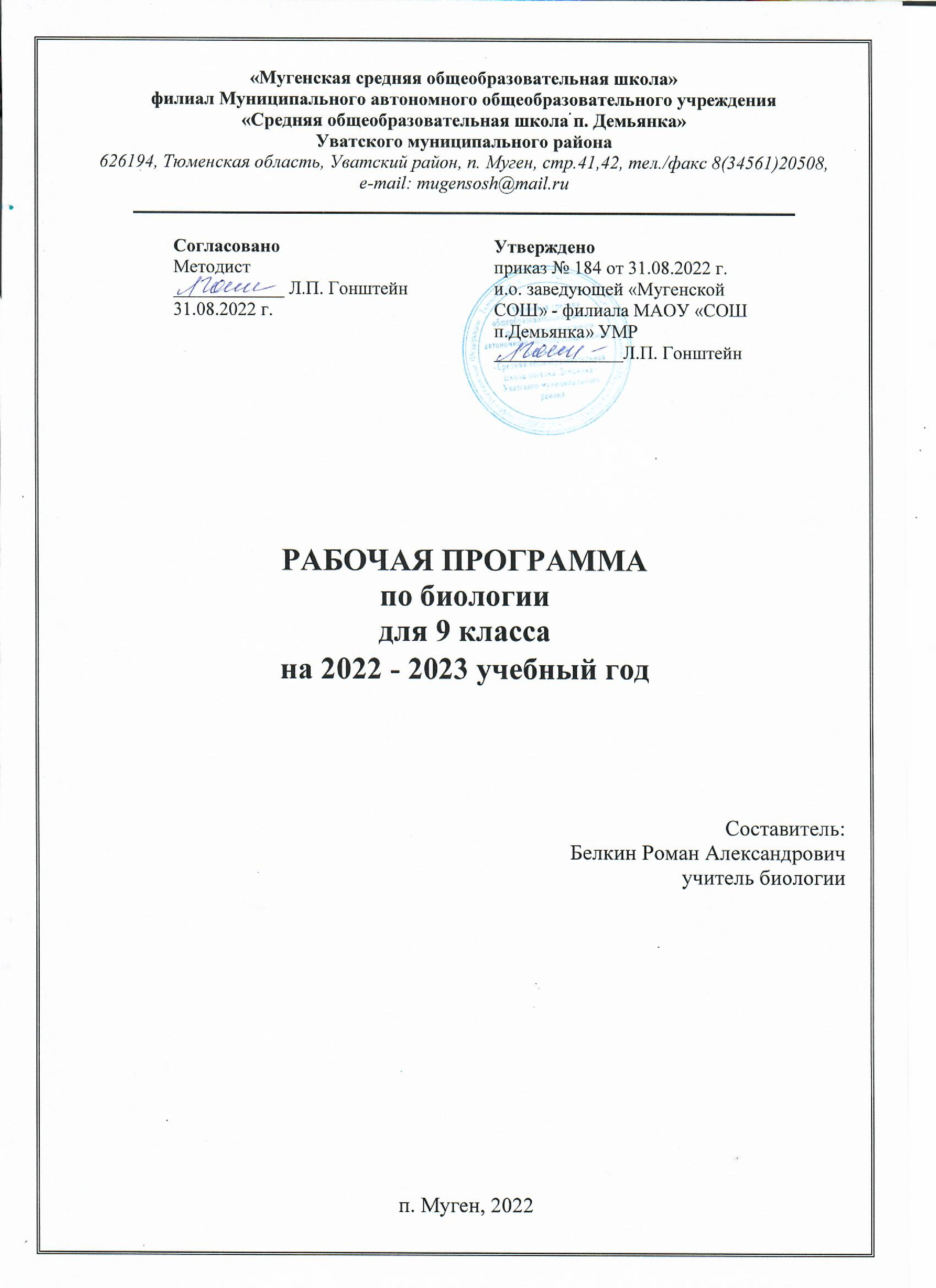 ПОЯСНИТЕЛЬНАЯ ЗАПИСКАРабочая программа разработана на основе:Федерального Закона «Об образовании в Российской Федерации» (от 29.12. . № 273-ФЗ).Федерального государственного образовательного стандарта среднего общего образования, утвержденный приказом Министерства образования и науки Российской Федерации от 17.12.2010 года №1897.Приказа Минобрнауки России от 07.06.2017 г. № 506 «О внесении изменений в федеральный компонент государственных образовательных стандартов начального общего, основного общего и среднего (полного) общего образования, утверждённый приказом Министерства образования Российской Федерации № 1089 от 5 марта 2004 г.Программы Министерства образования РФ: основное общее образование-биология., федерального перечня учебников, базисного учебного плана, авторской программы основного общего образования по биологии для общеобразовательных программ под редакцией В. В. ПасечникаПостановление Главного государственного санитарного врача РФ от 29.12.2010 № 189 «Об утверждении СанПиН 2.4.2.2821-10 «Санитарно-эпидемиологические требования к условиям и организации обучения в общеобразовательных учреждениях» (в ред. изменений № 1 от 29.06.2011 № 85, изменений № 2 от 25.12.2013 № 72, изменений № 3 от 24.11.2015 № 81);Федерального перечня учебников, рекомендуемых к использованию при реализации имеющих государственную аккредитацию образовательных программ начального общего, основного общего, среднего общего образования, утвержденный приказом Министерства образования и науки Российской Федерации от 31 марта . N 253" (С изменениями на 26 января 2016 года).-     Положения о рабочей программе Мугенская СОШ» - филиал МАОУ «СОШ п. Демьянка»Согласно действующему Федеральному Государственному Образовательному Стандарту, рабочая программа для 9 класса предусматривает обучение биологии в объеме 68 часов (2 часа в неделю).  Объём часов учебной нагрузки, отведѐнных на освоение рабочей программы, определён учебным планом образовательного учреждения и соответствует ФГОС.Данная рабочая программа по биологии – 9 класс «Введение в общую биологию» построена на основе фундаментального ядра содержания основного общего образования, требований результатам освоения основной образовательной программы основного общего образования, требований к структуре основной образовательной программы, прописанной в Федеральном государственном образовательном стандарте основного общего образования, а также концепции духовно- нравственного развития и воспитания гражданина России. В ней учитываются основные идеи и положения программы развития и формирования универсальных учебных действий, обучающихся для основного общего образования, соблюдается преемственность с программами начального образования. Рабочая программа соответствует авторской программе основного общего образования по биологии под руководством профессора В.В. Пасечника.Программа конкретизирует содержание предметных тем, перечисленных в образовательном стандарте, рекомендует последовательность их изучения и приводит примерное распределение учебных часов на изучение каждого раздела курса.Личностные, метапредметные и предметные результаты освоения учебного предмета.Деятельность образовательного учреждения общего образования в обучении биологии должна быть направлена на достижение обучающимися следующих личностных результатов:1) знание основных принципов и правил отношения к живой природе, основ здорового образа жизни и здоровье сберегающих технологий;2)  реализация установок здорового образа жизни;3) сформированность познавательных интересов и мотивов, направленных на изучение живой природы, интеллектуальных умений (доказывать, строить рассуждения, анализировать, сравнивать, делать выводы и др.); эстетического отношения к живым объектам.Метапредметными результатами освоения выпускниками основной школы программы по биологии являются:Регулятивные:Обучающийся научится: определять понятия, формируемые в процессе изучения темы;классифицировать и самостоятельно выбирать критерии для классификации;самостоятельно формулировать проблемы исследования и составлять поэтапную структуру будущего самостоятельного исследования; при выполнении лабораторных и практических работ выбирать оптимальные способы действий в рамках предложенных условий и требований и соотносить свои действия с планируемыми результатами; Анализировать, сравнивать, классифицировать и обобщать факты и явления. Выявлять причины и следствия простых явлений.Осуществлять сравнение, сериацию и классификацию, самостоятельно выбирая основания и критерии для указанных логических операций; строить классификацию на основе дихотомического деления (на основе отрицания).Строить логическое рассуждение, включающее установление причинно-следственных связей.Создавать схематические модели с выделением существенных характеристик объекта. Составлять тезисы, различные виды планов (простых, сложных и т.п.). Преобразовывать информацию из одного вида в другой (таблицу в текст и пр.).Обучающийся получит возможность научиться: устанавливать причинно-следственные связи между событиями, явлениями; применять модели и схемы для решения учебных и познавательных задач; владеть приемами смыслового чтения, составлять тезисы и план-конспекты по результатам чтения;организовывать учебное сотрудничество и совместную деятельность с учителем и сверстниками;использовать информационно-коммуникационные технологии при подготовке сообщений, мультимедийных презентаций;демонстрировать экологическое мышление и применять его в повседневной жизниПознавательные:Обучающийся получит возможность научиться: Вычитывать все уровни текстовой информации. Уметь определять возможные источники необходимых сведений, производить поиск информации, анализировать и оценивать ее достоверность.Средством формирования познавательных служит учебный материал, и прежде всего продуктивные задания учебника.Коммуникативные:Самостоятельно организовывать учебное взаимодействие в группе (определять общие цели, распределять роли, договариваться друг с другом и т.д.).Предметные результаты:Обучающийся научится: формированию системы научных знаний о живой природе и закономерностях её развития, исторически быстром сокращении биологического разнообразия в биосфере в результате деятельности человека для создания естественно-научной картины мира; формированию первоначальных систематизированных представлений о биологических объектах, процессах, явлениях, закономерностях, об основных биологических теориях, экосистемной организации жизни, о взаимосвязи живого и неживого в биосфере, наследственности и изменчивости; овладение понятийным аппаратом биологии;  приобретению опыта использования методов биологической науки и проведения несложных биологических экспериментов для изучения живых организмов и человека, проведению экологического мониторинга в окружающей среде;      Обучающийся получит возможность научиться: овладению методами биологической науки: наблюдение и описание биологических объектов и процессов; постановка биологических экспериментов и объяснение их результатов;анализу и оценке последствий деятельности человека в природе, влияния факторов риска на здоровье человека.работать с биологическими приборами и инструментами (препаровальные иглы, скальпели, лупы, микроскопы).СОДЕРЖАНИЕ ПРОГРАММЫ (68 ЧАСОВ)Введение. Биология в системе наук (2 ч.)Биология как наука. Место биологии в системе наук. Значение биологии для понимания научной картины мира. Методы биологических исследований. Понятие «жизнь». Современные научные представления о сущности жизни. Значение биологической науки в деятельности человека.
Демонстрации: портреты ученых-биологов; схема «Связь биологии с другими науками».Основы цитологии - науки о клетке (10 ч.)Предмет, задачи и методы исследования цитологии как науки. История открытия и изучения клетки. Основные положения клеточной теории. Значение цитологических исследований для развития биологии и других биологических наук, медицины, сельского хозяйства.Клетка как структурная и функциональная единица живого. Химический состав клетки. Основные компоненты клетки. Строение мембран и ядра, их функции. Цитоплазма и основные органоиды. Их функции в клетке.Особенности строения клеток бактерий, грибов, животных и растений. Вирусы.Обмен веществ и превращения энергия в клетке. Способы получения органических веществ: автотрофы и гетеротрофы. Фотосинтез, его космическая роль в биосфере.Биосинтез белков. Понятие о гене. ДНК - источник генетической информации. Генетический код. Матричный принцип биосинтеза белков. Образование РНК по матрице ДНК. Регуляция биосинтеза.Понятие о гомеостазе, регуляция процессов превращения веществ и энергии в клетке.Демонстрации: микропрепараты клеток растений и животных; модель клетки; опыты, иллюстрирующие процесс фотосинтеза; модели РНК и ДНК, различных молекул и вирусных частиц; схема путей метаболизма в клетке; модель-аппликация «Синтез белка».Лабораторная работа № 1 «Строение клеток».Размножение и индивидуальное развитие (онтогенез) организмов (5 ч.)Самовоспроизведение - всеобщее свойство живого. Формы размножения организмов. Бесполое размножение и его типы. Митоз как основа бесполого размножения и роста многоклеточных организмов, его биологическое значение.Половое размножение. Мейоз, его биологическое значение. Биологическое значение оплодотворения.Понятие индивидуального развития (онтогенеза) у растительных и животных организмов. Деление, рост, дифференциация клеток, органогенез, размножение, старение, смерть особей. Влияние факторов внешней среды на развитие зародыша. Уровни приспособления организма к изменяющимся условиям.Демонстрации: таблицы, иллюстрирующие виды бесполого и полового размножения, эмбрионального и постэмбрионального развития высших растений, сходство зародышей позвоночных животных; схемы митоза и мейоза. Основы генетики (10 ч.)Генетика как отрасль биологической науки. История развития генетики. Закономерности наследования признаков живых организмов. Работы Г. Менделя. Методы исследования наследственности. Гибридологический метод изучения наследственности. Моногибридное скрещивание. Закон доминирования. Закон расщепления. Полное и неполное доминирование. Закон чистоты гамет и его цитологическое обоснование. Фенотип и генотип. Генетическое определение пола. Генетическая структура половых хромосом. Наследование признаков, сцепленных с полом. Хромосомная теория наследственности. Генотип как целостная система.Основные формы изменчивости. Генотипическая изменчивость. Мутации. Причины и частота мутаций, мутагенные факторы. Эволюционная роль мутаций. Комбинативная изменчивость. Возникновение различных комбинаций генов и их роль в создании генетического разнообразия в пределах вида. Эволюционное значение комбинативной изменчивости. Фенотипическая, или модификационная, изменчивость. Роль условий внешней среды в развитии и проявлении признаков и свойств.Демонстрации: модели-аппликации, иллюстрирующие законы наследственности, перекрест хромосом; результаты опытов, показывающих влияние условий среды на изменчивость организмов; гербарные материалы, коллекции, муляжи гибридных, полиплоидных растенийПрактическая работа № 1 «Решение генетических задач на моногибридное скрещивание».Лабораторная работа № 2 «Изучение фенотипов растений. Изучение модификационной изменчивости и построение вариационной кривой». Генетика человека (3 ч.)Методы изучения наследственности человека. Генетическое разнообразие человека. Генетические основы здоровья. Влияние среды на генетическое здоровье человека. Генетические болезни. Генотип и здоровье человека.Демонстрации: хромосомные аномалии человека и их фенотипические проявления.Практическая работа № 2 «Составление родословных».Основы селекции и биотехнологии (3 ч.)Задачи и методы селекции. Генетика как научная основа селекции организмов. Достижения мировой и отечественной селекции.Демонстрации: растения, гербарные экземпляры, муляжи, таблицы, фотографии, иллюстрирующие результаты селекционной работы; портреты селекционеров.Эволюционное учение (15 ч.)Учение об эволюции органического мира. Ч. Дарвин - основоположник учения об эволюции. Движущие силы и результаты эволюции. Усложнение растений и животных в процессе эволюции. Биологическое разнообразие как основа устойчивости биосферы, результат эволюции. Сущность эволюционного подхода к изучению живых организмов.Вид. Критерии вида. Видообразование. Понятие микроэволюции. Популяционная структура вида. Популяция как элементарная эволюционная единица. Факторы эволюции и их характеристика.Движущие силы и результаты эволюции.Естественный отбор - движущая и направляющая сила эволюции. Борьба за существование как основа естественного отбора. Роль естественного отбора в формировании новых свойств, признаков и новых видов.Возникновение адаптаций и их относительный характер. Взаимоприспособленность видов как результат действия естественного отбора.Значение знаний о микроэволюции для управления природными популяциями, решения проблем охраны природы и рационального природопользования.Понятие о макроэволюции. Соотнесение микро- и макроэволюции. Усложнение растений и животных в процессе эволюции. Биологическое разнообразие как основа устойчивости биосферы, результат эволюции.Демонстрации: живые растения и животные; гербарные экземпляры и коллекции животных, показывающие индивидуальную изменчивость и разнообразие сортов культурных растений и пород домашних животных, а также результаты приспособленности организмов к среде обитания и результаты видообразования; схемы, иллюстрирующие процессы видообразования и соотношение путей прогрессивной биологической эволюции.Лабораторная работа № 3 «Изучение приспособленности организмов к среде обитания».Урок семинар «Современные проблемы теории эволюции».Возникновение и развитие жизни на Земле (4 ч.)Взгляды, гипотезы и теории о происхождении жизни. Органический мир как результат эволюции. История развития органического мира.Демонстрации: окаменелости, отпечатки растений и животных в древних породах; репродукции картин, отражающих флору и фауну различных эр и периодов.Урок-семинар «Происхождение и развитие жизни на Земле».Взаимосвязи организмов и окружающей среды (16 ч.)Окружающая среда - источник веществ, энергии и информации. Экология, как наука. Влияние экологических факторов на организмы. Приспособления организмов к различным экологическим факторам. Популяция. Типы взаимодействия популяций разных видов (конкуренция, хищничество, симбиоз, паразитизм).Экосистемная организация живой природы. Экосистемы. Роль производителей, потребителей и разрушителей органических веществ в экосистемах и круговороте веществ в природе. Пищевые связи в экосистеме. Особенности агроэкосистем.Биосфера - глобальная экосистема. В.И. Вернадский - основоположник учения о биосфере. Роль человека в биосфере. Экологические проблемы, их влияние на жизнь человека. Последствия деятельности человека в экосистемах, влияние его поступков на живые организмы и экосистемы.Демонстрации: таблицы, иллюстрирующие структуру биосферы; схема круговорота веществ и превращения энергии в биосфере; схема влияния хозяйственной деятельности человека на природу; модель-аппликация «Биосфера и человек»; карты заповедников России.Экология как наука.  Лабораторная работа № 4 «Изучение приспособлений организмов к определённой среде обитания (на конкретных примерах)».Лабораторная работа № 5 «Строение растений в связи с условиями жизни».Лабораторная работа № 6 «Описание экологической ниши организма».Практическая работа № 3 «Выявление типов взаимодействия популяций разных видов в конкретной экосистеме».Практическая работа № 4 «Составление схем передачи веществ и энергии (цепей питания)».Лабораторная работа № 7 «Выявление пищевых цепей в искусственной экосистеме на примере аквариума».Итоговая конференция «Взаимосвязи организмов и окружающей среды». Защита экологического проекта.Экскурсия «Сезонные изменения в живой природе»Календарно-тематическое планированиеПриложениеУчебно-методическое  обеспечение образовательного процесса                                                                                            Литература для учителя1.Учебник: Биология. 9 класс: учеб. для общеобразоват. организаций / В.В. Пасечник, А.А. Каменский, Г.Г Швецов, З.Г. Гапонюк; под ред. В.В. Пасечника.– М.: Просвещение, 2019 г. (Линия жизни).2.Фросин В.Н., Сивоглазов В.И. Готовимся к единому государственному экзамену: Общая биология. - М.: Дрофа, 20183. Рабочие программы. Биология. 5-9 классы. Предметная линия учебников «Линия жизни». Пасечник В.В., Суматохин С.В., Калинова Г.С. и др.,2016                                                                      Литература для учащихся1.Учебник: Биология. 9 класс: учеб. для общеобразоват. организаций / В.В. Пасечник, А.А. Каменский, Г.Г Швецов, З.Г. Гапонюк; под ред. В.В. Пасечника.– М.: Просвещение, 2019 г. (Линия жизни).2. Энциклопедический словарь юного биолога Сост. Аспиз М.Е. – М., Просвещение 2016Электронные издания:1.Виртуальная школа Кирилла и Мефодия. Медиатека по биологии. – «Кирилл и Мефодий», 2015 г. Авторы – академик РНАИ В.Б. Захаров, д.п.н. Т.В. Иванова, к.б.н. А.В. Маталин, к.б.н. И.Ю. Баклушинская, Т.В. Анфимова. Интернет-ресурсы:www.bio.1september.ruwww.bio.nature.ruwww.edios.ruwww.km.ru/educftionКалендарно-тематическое планирование,Условные обозначения:УИНМ – урок изучения нового материалаУПЗУ – урок применения знаний, умений КУ – комбинированный урокИО – индивидуальный опросФО – фронтальный опрос  № п/пТема урокаКол-во часовК/р, Л/р, ПрактикумыВведение. Биология в системе наук Введение. Биология в системе наук 2Основы цитологии – науки о клеткеОсновы цитологии – науки о клетке1028Лабораторная работа № 1 «Строение клеток».112Обобщающий урок по главе «Основы цитологии – наука о клетке».1Размножение и индивидуальное развитие (онтогенез) организмов Размножение и индивидуальное развитие (онтогенез) организмов 5117Обобщающий урок по главе «Размножение и индивидуальное развитие (онтогенез).1 Основы генетики  Основы генетики 10322Практическая работа № 1 «Решение генетических задач на моногибридное скрещивание».126Фенотипическая изменчивость. Лабораторная работа № 2 «Изучение фенотипов растений. Изучение модификационной изменчивости и построение вариационной кривой».127Обобщающий урок по главе «Основы генетики».1Генетика человека Генетика человека 3228Методы изучения наследственности человека. Практическая работа № 2 «Составление родословных».130Обобщающий урок по главе «Генетика человека».1Основы селекции и биотехнологии Основы селекции и биотехнологии 30Эволюционное учение Эволюционное учение 15440Обобщение материала по темам «Учение об эволюции органического мира. Вид. Критерии вида. Видообразование».145Лабораторная работа № 3 «Изучение приспособленности организмов к среде обитания».147Урок семинар «Современные проблемы теории эволюции».148Обобщение материала по главе «Эволюционное учение».1Возникновение и развитие жизни на Земле Возникновение и развитие жизни на Земле 40Взаимосвязи организмов и окружающей среды Взаимосвязи организмов и окружающей среды 16853Экология как наука.  Лабораторная работа № 4 «Изучение приспособлений организмов к определённой среде обитания (на конкретных примерах)».154Влияние экологических факторов на организмы. Лабораторная работа № 5 «Строение растений в связи с условиями жизни».155Экологическая ниша. Лабораторная работа № 6 «Описание экологической ниши организма».156Структура популяций. Типы взаимодействия популяций разных видов. Практическая работа № 3 «Выявление типов взаимодействия популяций разных видов в конкретной экосистеме».1Поток энергии и пищевые цепи. Практическая работа № 4 «Составление схем передачи веществ и энергии (цепей питания)».58Поток энергии и пищевые цепи. Практическая работа № 4 «Составление схем передачи веществ и энергии (цепей питания)».159Искусственные экосистемы. Лабораторная работа № 7 «Выявление пищевых цепей в искусственной экосистеме на примере аквариума».162Обобщающий урок по главе 8 «Взаимосвязи организмов и окружающей среды».166Экскурсия «Сезонные изменения в живой природе» 167Обобщение материала за курс 9 класса.168Повторение1  № п/пТема урокаКол-во часовТип урокаФорма контроляДата по плануДата по фактуВведение. Биология в системе наук 21Инструктаж по т.б.(вводный) Биология как наука.1УИНМФО04,0904.092Методы биологических исследований. Значение биологии.1УИНМФО06,0906.09Основы цитологии – науки о клетке103Цитология – наука о клетке.1УИНМИО11.0911.094Клеточная теория.1КУФО ИО13.0913.095Химический состав клетки.1КУФО ИО18.0918.096Строение клетки.1КУФО ИО20.0920.097Особенности клеточного строения организмов. Вирусы. 1КУФО ИО25.0925.098Лабораторная работа № 1 «Строение клеток».1УПЗУЛ.Р.27.0927.099Обмен веществ и превращения энергии в клетке. Фотосинтез.1КУФО ИО02.1002.1010Биосинтез белков.1КУФО ИО04.1004.1011Регуляция процессов жизнедеятельности в клетке.1КУФО ИО09.10.09.1012Обобщающий урок по главе «Основы цитологии – наука о клетке».1УПЗУТест11.1011.10Размножение и индивидуальное развитие (онтогенез) организмов 513Формы размножения организмов. Бесполое размножение. Митоз.1УИНМФО ИО16.1016.1014Половое размножение. Мейоз.1КУФО ИО18.1015Индивидуальное развитие организма (онтогенез).1КУФО ИО23.1016Влияние факторов внешней среды на онтогенез.1КУФО ИО25.1017Обобщающий урок по главе «Размножение и индивидуальное развитие (онтогенез).1УПЗУТест06.11 Основы генетики 1018Генетика как отрасль биологической науки.1УИНМФО ИО08.1119Методы исследования наследственности. Фенотип и генотип.1КУФО ИО13.1120Закономерности наследования.1КУФО ИО15.1121Решение генетических задач.1КУФО ИО20.1122Практическая работа № 1 «Решение генетических задач на моногибридное скрещивание».1УПЗУП.Р.22.1123Хромосомная теория наследственности. Генетика пола.1КУФО ИО27.1124Основные формы изменчивости. Генотипическая изменчивость.1КУФО ИО29.1125Комбинативная изменчивость.1КУФО ИО04.1226Фенотипическая изменчивость. Лабораторная работа № 2 «Изучение фенотипов растений. Изучение модификационной изменчивости и построение вариационной кривой».1УПЗУЛ.Р.06.1227Обобщающий урок по главе «Основы генетики».1УПЗУТест11.12Генетика человека 328Методы изучения наследственности человека. Практическая работа № 2 «Составление родословных».1КУП.Р.13.1229Генотип и здоровье человека.1КУФО ИО18.1230Обобщающий урок по главе «Генетика человека».1УПЗУФО ИО20.12Основы селекции и биотехнологии 331Основы селекции.1УИНМФО ИО25.1232Достижения мировой и отечественной селекции.1КУФО ИО27.1233Биотехнология: достижения и перспективы развития.1КУФО ИО15.01Эволюционное учение 1534Учение об эволюции органического мира.1УИНМФО ИО17.0135Эволюционная теория Ч.Дарвина.1КУФО ИО22.0136Вид. Критерии вида.1КУФО ИО24.0137Популяционная структура вида.1КУФО ИО29.0138Видообразование.1КУФО ИО31.0139Формы видообразования.1КУФО ИО05.0240Обобщение материала по темам «Учение об эволюции органического мира. Вид. Критерии вида. Видообразование».1УПЗУТест07.0241Борьба за существование и естественный отбор – движущиеся силы эволюции.1КУФО ИО12.0242Естественный отбор.1КУФО ИО14.0243Адаптация как результат естественного отбора.1КУФО ИО19.0244Взаимоприспособленность видов как результат действия естественного отбора.1КУФО ИО21.0245Лабораторная работа № 3 «Изучение приспособленности организмов к среде обитания».1УПЗУЛ.Р.26.0246Подготовка к уроку семинару «Современные проблемы теории эволюции».1КУФО ИО28.0247Урок семинар «Современные проблемы теории эволюции».1УПЗУИО04.0348Обобщение материала по главе «Эволюционное учение».1УПЗУТест06.03Возникновение и развитие жизни на Земле 449Взгляды, гипотезы и теории о происхождении жизни.1УИНМФО ИО11.0350Органический мир как результат эволюции.1КУФО ИО13.0351История развития органического мира.1КУФО ИО18.0352 «Происхождение и развитие жизни на Земле».1УПЗУИО20.03Взаимосвязи организмов и окружающей среды 1653Экология как наука.  Лабораторная работа № 4 «Изучение приспособлений организмов к определённой среде обитания (на конкретных примерах)».1УИНМЛ.Р.01.0454Влияние экологических факторов на организмы. Лабораторная работа № 5 «Строение растений в связи с условиями жизни».1КУЛ.Р.03.0455Экологическая ниша. Лабораторная работа № 6 «Описание экологической ниши организма».1УПЗУЛ.Р.08.0456Структура популяций. Типы взаимодействия популяций разных видов. Практическая работа № 3 «Выявление типов взаимодействия популяций разных видов в конкретной экосистеме».1КУП.Р.10.0457Экосистемная организация природы. Компоненты экосистем. Структура экосистем.1КУФО ИО15.04УПЗУ17.0458Поток энергии и пищевые цепи. Практическая работа № 4 «Составление схем передачи веществ и энергии (цепей питания)».1П.Р.59Искусственные экосистемы. Лабораторная работа № 7 «Выявление пищевых цепей в искусственной экосистеме на примере аквариума».1УПЗУЛ.Р.22.0460Экологические проблемы современности.1КУФО ИО24.0461 «Взаимосвязи организмов и окружающей среды». Защита экологического проекта.1УПЗУФО ИО29.0462Обобщающий урок по главе 8 «Взаимосвязи организмов и окружающей среды».1УПЗУФО ИО06.0563-Повторение по главе «Основы цитологии – науки о клетке».1КУФО ИО08.0564Повторение по главе «Основы генетики»1КУФО ИО13.0565Повторение по главе «Размножение и индивидуальное развитие организмов».1КУФО ИО15.0566Экскурсия «Сезонные изменения в живой природе» 1УПЗУ20.0567Обобщение материала за курс 9 класса.1УПЗУТест21.0568Обобщение материала за курс 9 класса.1УПЗУФО ИО22. 05